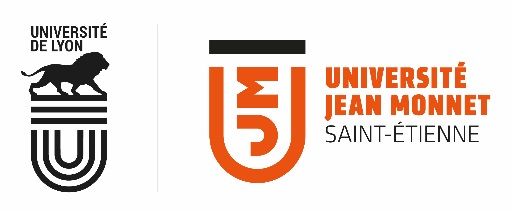 Étape 1 : créer ses pages personnelles
Il est nécessaire d’utiliser un logiciel permettant d'enregistrer une page au format .htlm (Word, Kompozer…) pour créer des pages html de base (au minimum une page simple nommée index.htm). Il est possible de créer des pages plus élaborées en php (cela nécessitera de demander l'activation du moteur php pour le compte concerné : déposez votre demande via un ticket dans le helpdesk de l'UJM). Étape 2 : accéder à l’emplacement où sera déposée sa page
Les pages perso sont accessibles via le protocole webdav uniquement (cela ne fonctionne pas avec un outil.Configuration via UN script SIMPLE de commandes (méthode           
  recommandée)Cette méthode permet d'éviter les problèmes de reconnexion lors de l'ouverture de session. Lancer services.msc puis s'assurer que le service “WebClient” est bien positionné en “Démarrage automatique” et se trouve bien en état “Démarré”. Dans le cas contraire, faire les modifications nécessaires. Créer un fichier “mapageperso.cmd” qui contient les commandes suivantes (remplacer LOGIN par votre identifiant UJM, et W: par une autre lettre de lecteur si celle-ci est déjà utilisée) :       @echo offset uid=LOGINset lecteur=W:sc query "WebClient" | find /i "RUNNING" >nul 2>nulif ERRORLEVEL 1 (    echo Service WebClient inactif.    echo Executer la commande services.msc puis    echo   1. rechercher le service WebClient    echo   2. passer son type de demarrage en mode automatique    echo   3. demarrer ce service    pause    exit /b)net use %lecteur% /delete /y >nul 2>nulnet use %lecteur% \\dossier.univ-st-etienne.fr@SSL\%uid%explorer %lecteur%Exécuter le fichier de commandes. Il est alors possible de travailler dans son dossier W:\www Penser à bien vérifier l'accessibilité aux pages via l'URL : http://perso.univ-st-etienne.fr/LOGIN/ Configuration via L’interface graphique (méthode standard, mais avec de nombreux problèmes)Cela peut être fait simplement avec l’explorateur de fichiers : Aller dans l’explorateur sous la vue « Ordinateur » et :soit faire un clic droit dans cette vue et sélectionner « Ajouter un emplacement réseau »soit cliquer sur : “connecter un lecteur réseau” puis cliquer sur la ligne : “Se connecter à un site web permettant de stocker des documents et des images”dans la boîte de dialogue “Emplacement réseau personnalisé”, renseignez l'adresse du répertoire sur le serveur « https://dossier.univ-st-etienne.fr/LOGIN (avec LOGIN remplacé par votre identifiant UJM). saisir les identifiants UJM (login et mot de passe)valider le resteIl suffit ensuite d'ouvrir l'emplacement www pour pouvoir y déposer la ou les pages créées pour une mise en ligne automatique. Penser à bien vérifier l'accessibilité aux pages via l'URL : http://perso.univ-st-etienne.fr/LOGIN/ 